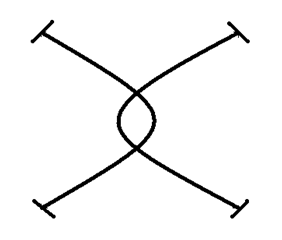 Application for Admission to Kibolebole Girls’ HomeschoolDate ________________Full Name of Student___________________________________________________________Name Student Prefers____________________ Date of Birth______________ Age_________PRIOR SCHOOL INFORMATIONPlease list all schools attended by the student beginning with the current school year.______________________________________________________________________________Current School Name                                                 				Dates Attended  ______________________________________________________________________________School Address and Phone Number						Teacher’s Name______________________________________________________________________________Previous School Name                                                 	   			Dates Attended  ______________________________________________________________________________School Address and Phone Number						Teacher’s NamePARENTS_______________________________                        ________________________________Parent/Guardian					Parent/Guardian_______________________________		 ________________________________Home Address						Home Address_______________________________		_________________________________City, State, Zip						City, State, Zip_______________________________		_________________________________Home and Cell Phone Numbers			Home and Cell Phone Numbers_______________________________		_________________________________Occupation						Occupation_______________________________		_________________________________Business Address					Business Address_______________________________		_________________________________City, State, Zip						City, State, Zip_______________________________		_________________________________E-mail Address					E-mail Address___Married   ___Separated   ___Divorced   ___Widowed   ___OtherAre both parents interested in sending this child to Kibolebole Educational Institute?______________________________________________________________________________If not married, with which parent/guardian does student primarily live?_____________________________________________________________________________Please list the adults other than parents living in home and their relationship to the child._____________________________________________________________________________In case of emergency, who should we call (other than the parent)?____________________________________Phone Number_____________________________SIBLINGS OF STUDENTName			Age/Current Grade		Present School      Applying to Kibolebole?______________________________________________________________________________  Name			Age/Current Grade		Present School      Applying to Kibolebole?______________________________________________________________________________Name			Age/Current Grade		Present School      Applying to Kibolebole?______________________________________________________________________________Name			Age/Current Grade		Present School      Applying to Kibolebole?ELDER REFERENCES (non-family)Please provide two references from elder members of our community.Name				Address					Phone Number______________________________________________________________________________Name				Address					Phone NumberPlease share your thoughts and feelings about each of the statements below.  What are the benefits to your family? What concerns do you have?	The Homeschool at Kibolebole is for girls only.Kibolebole Institute follows a ‘nine weeks on, one week off’ calendar and does not recognize “holidays”.Kibolebole Girls’ Homeschool classes are offered in the Director’s home.Kibolebole Girls’ Homeschool does not offer grades or report cards.  Students assemble a portfolio of their work and present it to the community each quarter.  The portfolio and presentation serve as the assessment.At Kibolebole Girls’ Homeschool the topics discussed and the order in which they are presented are not identical to those in a typical public school.  The school uses standards developed by the Council for Independent Black Institutions (CIBI) and other Afrikan organizations.At Kibolebole Girls’ Homeschool Social Studies and Ourstory and Science and Engineering are the most important subjects.  They prepare our students for their Nation Building and Nation Management responsibilities. Kibolebole Girls’ Homeschool students are required to master each topic before moving on the next related one.  Mastery may require a ‘short’ time or it may require a ‘long’ time.  I/We certify that the information provided on this application is true and accurate.  I/Weunderstand that failure on our part to disclose all relevant information during this process   		may result in my/our child(ren) being dismissed from the school.              _____________________________________________________________________________              Signature of Parent/Guardian							Date              _____________________________________________________________________________ 		Signature of Parent/Guardian							Date